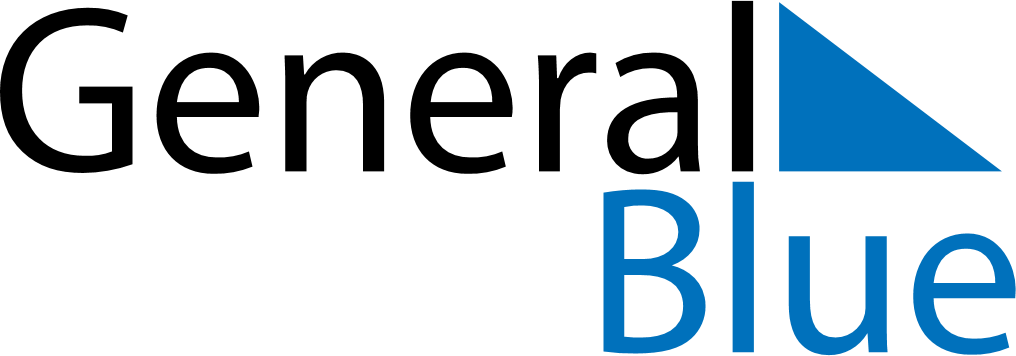 April 2018April 2018April 2018April 2018VietnamVietnamVietnamSundayMondayTuesdayWednesdayThursdayFridayFridaySaturday12345667891011121313141516171819202021Vietnam Book Day2223242526272728Hung Kings Commemorations2930Day of liberating the South for national reunification